Дорогие ребята, сегодня нам предстоит знакомство с очередным рассказом Н. Носова. А с каким именно, вы узнаете, расшифровав запись.  (На доске запись.)                «АШАК     АНИКШИМ» Задания к рассказу.1. Какое количество крупы насыпал Мишка в кастрюлю? Подтверди словами из текста.2. Какое утверждение верно?А) При варке каши Мишка следил за печкой.Б) Мишка упустил в колодец ведро, веревку, чайник, кружку.В) Ребятам удалось достать воду из колодца кружкой.3. Вставь пропущенные слова в предложение.Отошѐл ________________________, а Мишка варит, то есть _________________, а только   и делает, что лишнюю _____________________________________________.4. Прочитай предложения.А потом мы с Мишкой и Вовкой сорняки на огороде пололи.Мишка схватил ложку и стал кашу обратно в кастрюлю впихивать.Нарезали мы хлеба, намазали его вареньем и пошли на реку. Он взял спички, привязал к ведру верѐвку и пошѐл к колодцу. Мишка почистил пескарей и положил на сковородку.Установи правильный порядок содержания текста. Поставь цифры 1, 2, 3, 4, 5 в пустом окошечке.5. Отметь фотографию, на которой изображен пескарь. 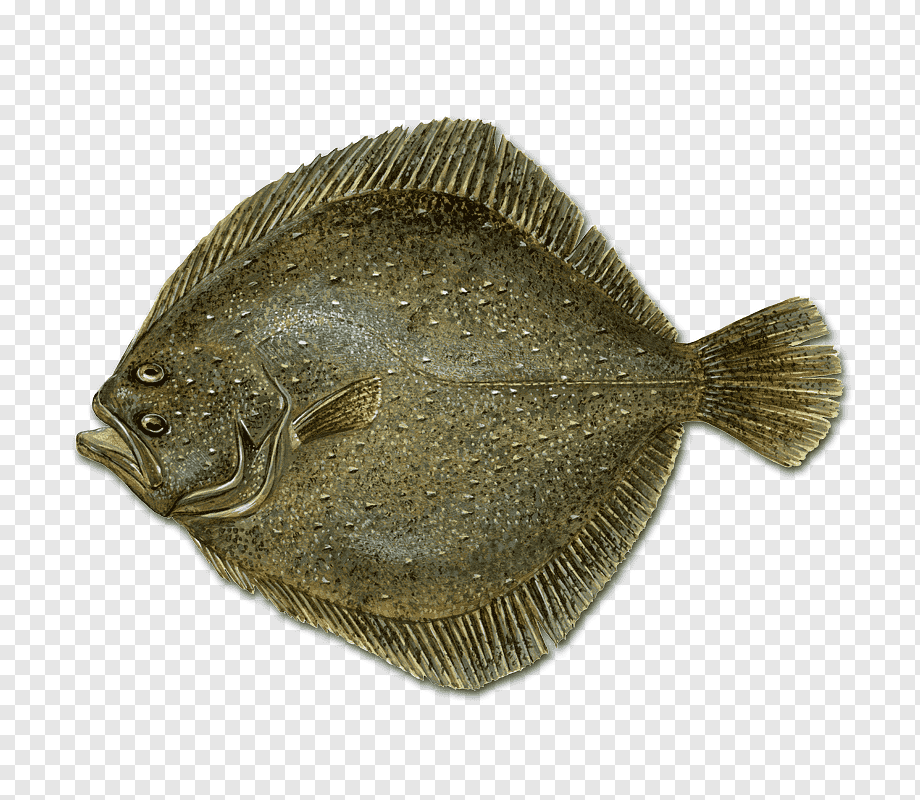 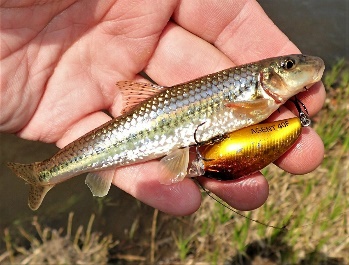 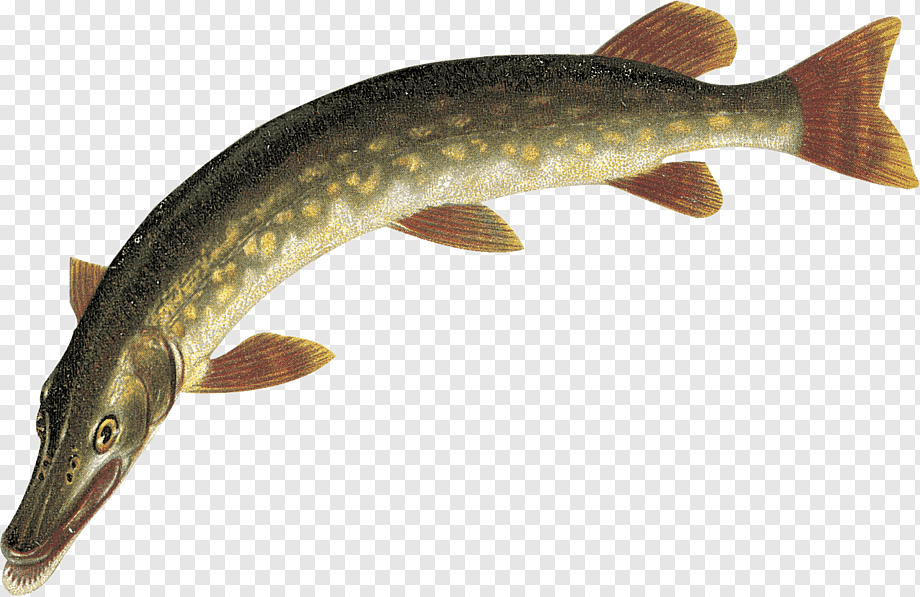 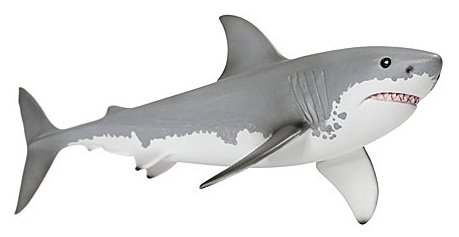 6. Могли ли мальчики кроме пескарей поймать в реке селедку? Ответ поясни.Ответ: ______________________________________________________________7. После всех этих происшествий я решил научиться варить кашу. Для этого мама написала список продуктов и их количество. После исследования цен в супермаркетах, составила таблицу, куда выписала цены по каждому наименованию продукта. 7. 1.Определите в каком супермаркете мне экономичнее сделать закупку продуктов.Ответ с пояснением выбранного варианта. А) «Монетка»,                          В) «Магнит»,                       Г) «Пятерочка»Пояснение:________________________________________________________________7.2.Если мы с мамой запланировали купить 2 бутылки молока, 1 пачку манки, 2 пачки гречки, 2 пачки пшенки,  упаковку соли, 1 пачку  масла, то хватит ли 500 рублей на покупку всех продуктов в этом магазине? Заполните таблицу.Ответ: ____________________________________________________________________8. Допиши единицы измерений:Название супермаркетовНазвание супермаркетовНазвание супермаркетовПродукт «Монетка»   «Магнит»«Пятерочка»Молоко (1бут.)596247Крупа манная, 1 пачка475150Крупа гречневая, 1 пачка635572Крупа пшенная, 1 пачка404452Соль213023Масло сливочное152135141           ВеличинаПродукты Цена(в рублях за 1 пачку/бутылку)Количество пачек/бутылокСтоимость (в рублях)Молоко (1бут.)Крупа манная, 1 пачкаКрупа гречневая, 1 пачкаКрупа пшенная, 1 пачкаСольМасло сливочноеИтого:Длина веревки – 3 …….Масса пескаря – 200 …….Диаметр кастрюли – 3 ………Вместимость чайника – 2 ……Рост Мишки – 152 ………Расстояние от дома до станции – 1…….Объем ведра – 8 ………Масса Мишки – 35 …….